                               Информация            о проведении единого урока физической культуры                       МКОУ «Н-Дженгутаевская СОШ»В связи с проведением  фестиваля  «Неделя массового футбола » среди  обучающихся  28.09.17 г. в школе прошел  единый урок физической культуры, посвященный  истории развития Отечественного футбола в рамках подготовки к чемпионату мира по футболу 2018 г.На кл.часах ребята узнали о родине футбола, первых матчах, постепенной эволюции правил игры. Посмотрев яркую интерактивную презентацию, обучающиеся познакомились со знаменитым футболистом России.Учителя физической культуры Габитов А.Х. Алиев М.Ш. Шанавазов Ш.Ш. ознакомили детей  с историей футбола,с основными вехами его развития.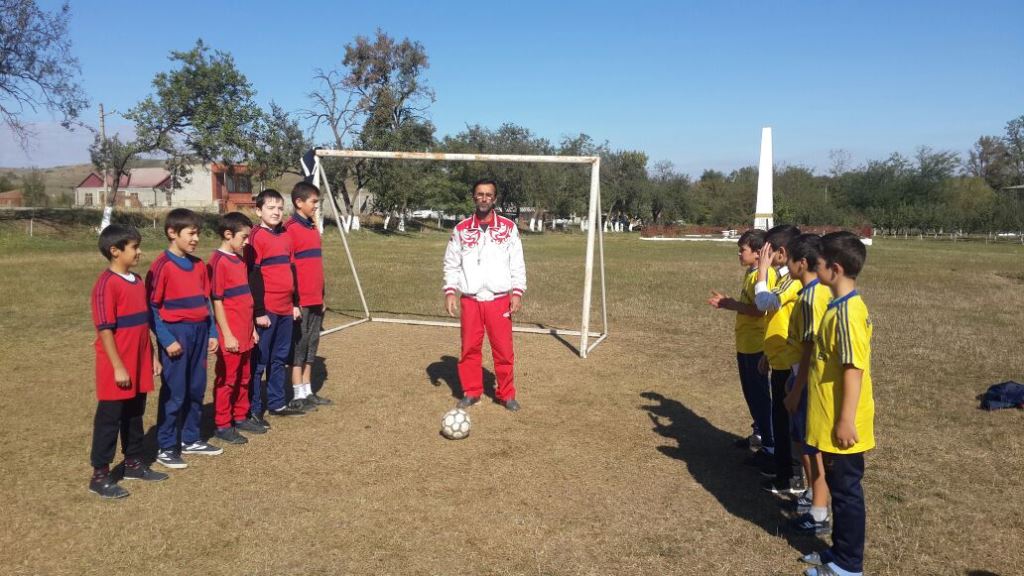 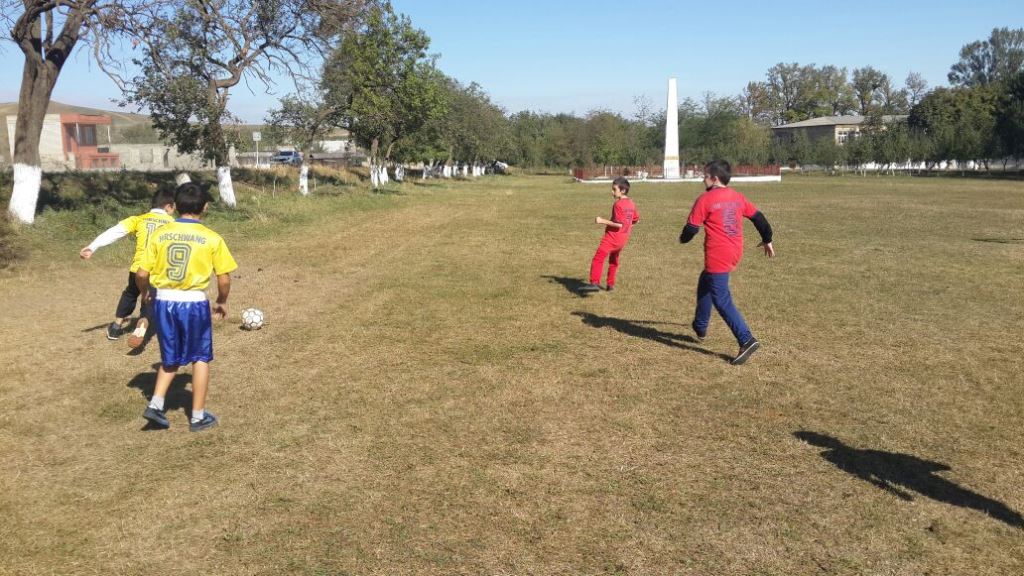 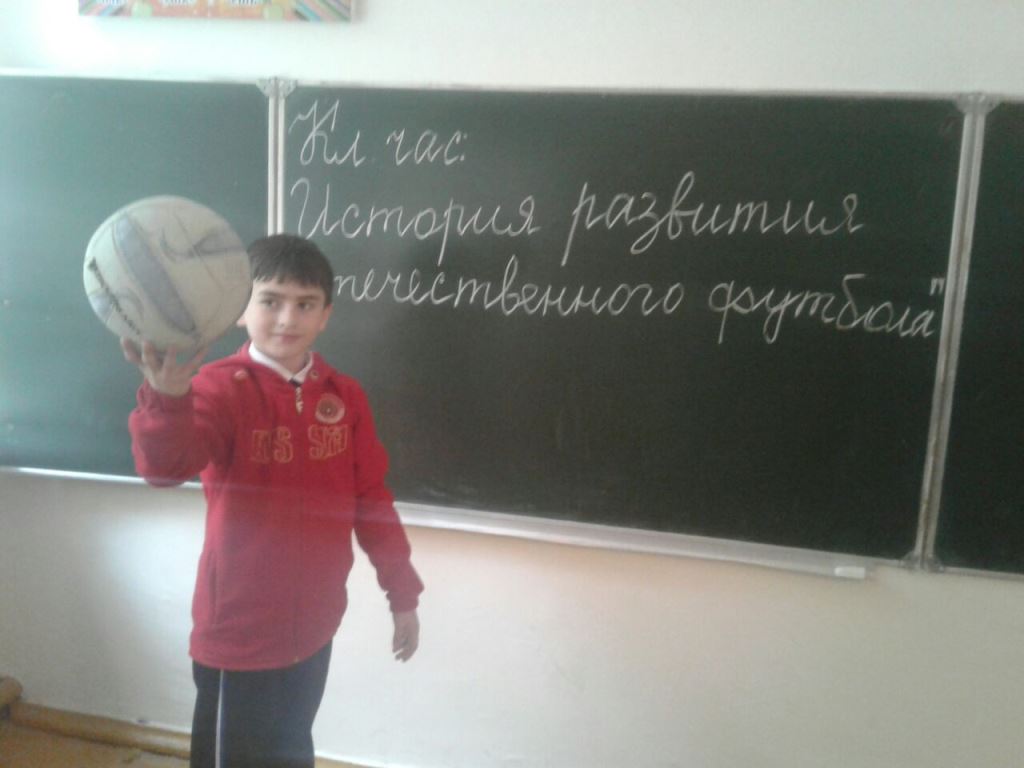 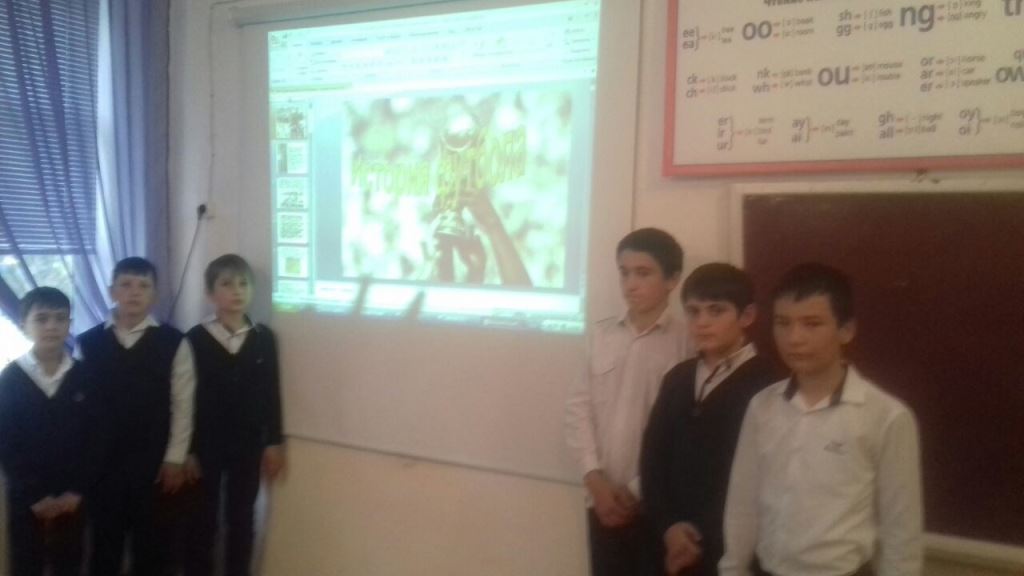 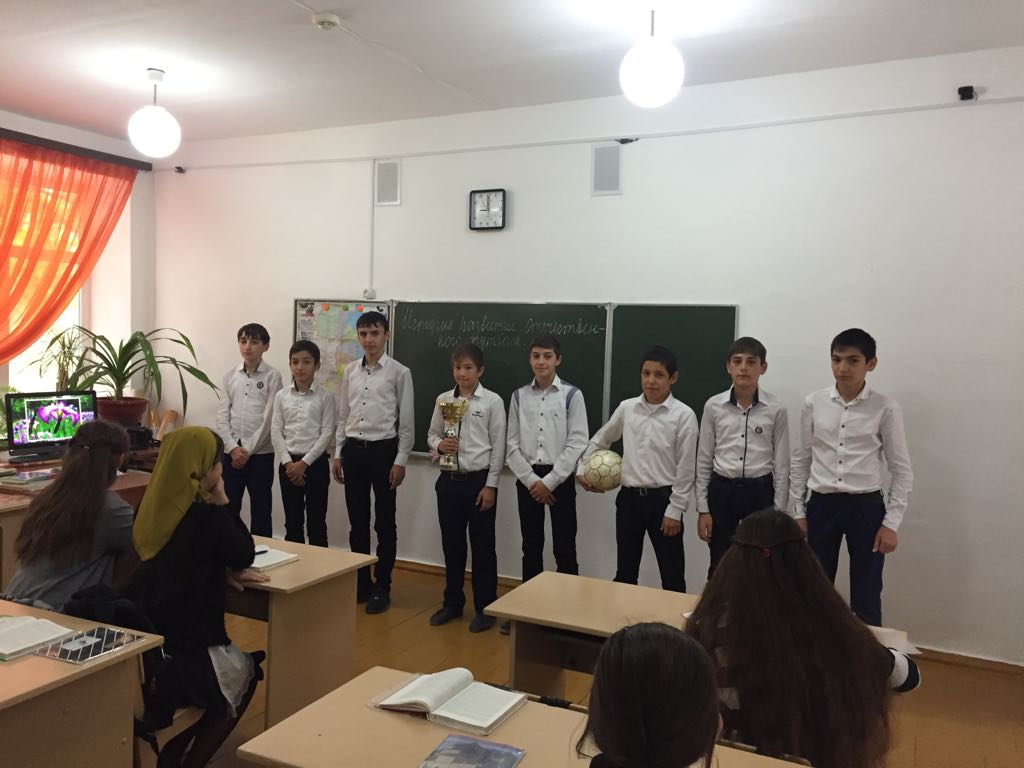 Зам. по в/рЧопанов М.М.